РЕСПУБЛИКА   КАРЕЛИЯ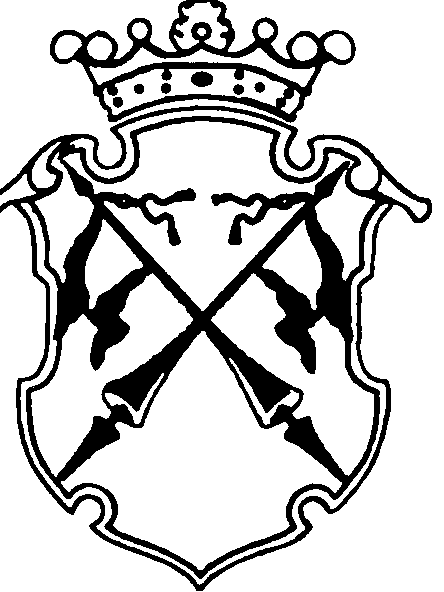 КОНТРОЛЬНО-СЧЕТНЫЙ КОМИТЕТСОРТАВАЛЬСКОГО МУНИЦИПАЛЬНОГО РАЙОНАЗАКЛЮЧЕНИЕна проект Решения Совета Кааламского сельского поселения «О внесении изменений в Решение Кааламского сельского поселения от 29.11.2018г. №17«О бюджете Кааламского сельского поселения на 2019 год и плановый период 2020-2021 годы»25 декабря 2019 года                                                                                      №41Основание для проведения экспертизы: п.2;7 ч.2 статьи 9 федерального закона от 07.02.2011г. №6-ФЗ «Об общих принципах организации и деятельности контрольно-счетных органов субъектов Российской Федерации и муниципальных образований», ч.2 статьи 157 Бюджетного Кодекса РФ, подпункт 2;7 пункта 1.2 Соглашения о передаче полномочий контрольно-счетного органа Кааламского сельского поселения по осуществлению внешнего муниципального финансового контроля Контрольно-счетному комитету Сортавальского муниципального района от «10» декабря 2018 г.Цель экспертизы: оценка финансово-экономических обоснований на предмет обоснованности расходных обязательств бюджета Кааламского сельского поселения в проекте Решения Совета Кааламского сельского поселения «О внесении изменений в Решение Кааламского сельского поселения от 29.11.2018года №17 «О бюджете Кааламского сельского поселения на 2019 год и плановый период 2020 -2021 годы».Предмет экспертизы: проект Решения Совета Кааламского сельского поселения «О внесении изменений в Решение Совета Кааламского сельского поселения от 29.11.2018года №17 «О бюджете Кааламского сельского поселения на 2019 год и плановый период 2020 - 2021 годы», материалы и документы финансово-экономических обоснований указанного проекта в части, касающейся расходных обязательств бюджета Кааламского сельского поселения.Проект Решения Совета Кааламского сельского поселения «О внесении изменений в Решение Совета Кааламского сельского поселения от 29.11.2018г. №17 «О бюджете Кааламского сельского поселения на 2019год и плановый период 2020-2021 годы» с приложениями №1-5 (далее- проект Решения), пояснительной запиской к проекту Решения представлен на экспертизу в Контрольно-счетный комитет Сортавальского муниципального района (далее- Контрольно-счетный комитет) 24 декабря 2019 года.Представленным проектом Решения предлагается изменить основные характеристики бюджета муниципального образования, принятые Решением Совета Кааламского сельского поселения III сессии IV созыва от 29.11.2018г. №17 «О бюджете Кааламского сельского поселения на 2019 год и на плановый период 2020 и 2021 годs» (далее - утвержденный бюджет), к которым, в соответствии со ст. 184.1 БК РФ, относятся общий объем доходов, общий объем расходов и дефицит бюджета.Проектом Решения вносятся следующие изменения в основные характеристики бюджета на 2019 год:-доходы бюджета по сравнению с уточненным бюджетом, увеличиваются на сумму 802,0 тыс. руб. и составят 12 940,0 тыс. руб., в том числе безвозмездные поступления увеличиваются на 1 078,51 тыс. руб. и составят 4 570,97 тыс. руб.-расходы бюджета по сравнению с уточненным бюджетом, увеличиваются на сумму 802,0 тыс. руб. и составят 13 947,0 тыс. руб.-дефицит бюджета, по сравнению с уточненным бюджетом, не изменяется и составит 1 007,0 тыс. руб. Остальные параметры бюджета поселения на 2019 год и на плановый период 2020 и 2021 годы, утвержденные в ст.1 Решения о бюджете, в представленном проекте не уточняются. ДоходыСогласно изменениям, вносимыми в бюджет поселения, доходная часть на 2019 год увеличится по сравнению с уточненным бюджетом на 802,0 тыс. руб., в том числе объем безвозмездных поступлений на 1 078,51 тыс. руб. В целом, увеличение доходной части бюджета поселения произойдет за счет: (тыс. руб.)В представленном проекте увеличение доходной части бюджета поселения, по сравнению с уточненным бюджетом, произошло за сет увеличения безвозмездных поступлений. Увеличено поступление в виде дотации на выравнивание бюджетной обеспеченности на сумму 926,0 тыс. руб., в виде субвенции на осуществление воинского учета на сумму 15,9 тыс. руб., прочих межбюджетных трансфертов, передаваемых бюджетам сельских поселений на общую сумму 136,6 тыс. руб. Сокращение налоговых доходов в представленном проекте составит 281,5 тыс. руб. Поступления от налога на доходы физических лиц сократятся на 95,4 тыс. руб., от земельного налога на 186,0 тыс. руб. Неналоговые доходы в виде поступлений от использования имущества, находящегося в собственности сельских поселений увеличатся на 5,0 тыс. руб. Согласно пояснительной записке корректировка налоговых и неналоговых доходов произведена по факту поступлений в бюджет поселения.РасходыПроектом Решения предлагается установить расходы на 2019 год в объеме 13 947,0 тыс. руб., что больше объема расходов уточненного бюджета на 802,0 тыс. руб.Анализ изменений, внесенных в проект Решения по расходам бюджета поселения на 2019 год, приведен в таблице. (тыс. руб.)На 2019 год бюджетные ассигнования увеличены, по сравнению с утвержденным бюджетом, по разделам: 0100 «Общегосударственные вопросы» на общую сумму 206,2 тыс. руб., 0200 «Национальная оборона» на 15,9 тыс. руб., 0500 «Жилищно-коммунальное хозяйство» на 469,5 тыс. руб.; 0800 «Культура и кинематография» на 114,50 тыс. руб.Сокращение бюджетных ассигнований на 2019 год планируется по разделу 1000 «Социальная политика» на 4,0 тыс. руб.Согласно Пояснительной записке, увеличение бюджетных ассигнований по разделу «Общегосударственные вопросы» связано доведением до 100% от расчетной потребности расходов на оплату отопления нежилых помещений, оплаты компенсации проезда к месту проведения отпуска, а также на выплату единовременной премии (в целях поощрения муниципальных управленческих команд) за счет межбюджетных трансфертов из бюджета РК.Увеличение бюджетных ассигнований по разделу «Национальная оборона» связано с дополнительным поступлением субвенции из бюджета РК на осуществление воинского учета на сумму 15,9 тыс. руб.Увеличение бюджетных ассигнований по разделу «Жилищно-коммунальное хозяйство» связано с доведением до 100% от расчетной потребности расходов на оплату уличного освещения.Увеличение бюджетных ассигнований по разделу «Культура, кинематография» связано с увеличением объема субсидии учреждению культуры на обеспечение выполнения муниципального задания (повышение заработной платы работников) за счет средств субсидии из бюджета РК. Сокращение бюджетных ассигнований по разделу «Социальная политика» связано с отсутствием заявленной потребности.На экспертизу не представлены финансово-экономические обоснования по вновь принимаемым расходным обязательствам.В предлагаемом проекте Решения структура расходов бюджета поселения значительно не изменилась. Как и в утвержденном основную долю расходов поселения в 2019 году составят расходы на общегосударственные вопросы – 37,8 процентов (в уточненном бюджете – 38,6 процентов), на жилищно-коммунальное хозяйство – 30,2 процентов (31,9%), на культуру и кинематографию – 19,8 процентов (19,4%), на национальную экономику– 8,5 процентов (8,0%).Дефицит (профицит) бюджетаПервоначально решением Совета Кааламского сельского поселения от 29.11.2018 № 17 «О бюджете Кааламского сельского поселения на 2019 год и плановый период 2020-2021 годы» бюджет поселения на 2019 год утвержден с дефицитом в сумме 7,0 тыс. руб. В результате внесенных в текущем году изменений утвержден дефицит бюджета Кааламского сельского поселения в объеме 1 007,0 тыс. руб.В представленном проекте Решения не предлагается вносить изменения в утвержденный дефицит бюджета Кааламского сельского поселения в объеме 1 007,0 тыс. руб.Размер дефицита бюджета на 2019 год характеризуется следующими данными. (тыс. руб.)Согласно пункта 3 статьи 92.1 БК РФ, дефицит местного бюджета не должен превышать 10% утвержденного общего годового объема доходов местного бюджета без учета утвержденного объема безвозмездных поступлений и (или) поступлений налоговых доходов по дополнительным нормативам отчислений.В проекте Решения общий годовой объем доходов без учета объема безвозмездных поступлений составил 8 369,03 тыс. руб., 10 % от этой суммы составляет 836,93 тыс. руб., но согласно ч.3 ст.92.1 БК РФ, в случае утверждения муниципальным правовым актом представительного органа муниципального образования о бюджете в составе источников финансирования дефицита местного бюджета снижения остатков средств на счетах по учету средств местного бюджета, дефицит местного бюджета может превысить ограничения, в пределах суммы снижения остатков средств на счетах по учету средств местного бюджета. Согласно Приложения №5 снижение остатка средств на счетах по учету средств местного бюджета планируется в объеме 1 007,0 тыс. руб. Таким образом, превышение ограничений, установленных бюджетным законодательством по размеру дефицита бюджета, в проекте Решения не допущено. Анализ текстовых статей проекта Решения При анализе текстовых статей проекта Решения нарушений не обнаружено.Применение бюджетной классификацииВ представленных на экспертизу Приложениях к проекту Решения применяются коды в соответствии с Приказом Минфина России от 8 июня 2018 г. N 132н «О Порядке формирования и применения кодов бюджетной классификации Российской Федерации, их структуре и принципах назначения».Выводы: Корректировка бюджета обусловлена увеличением доходной части бюджета поселения по сравнению с ранее уточненным бюджетом, связанного с увеличением безвозмездных поступлений в бюджет Кааламского сельского поселения из бюджета другого уровня, а также в связи с увеличением бюджетных ассигнований на исполнение бюджета поселения по межбюджетным трансфертам, в соответствии с заключенными соглашениями, а также увеличением расходов на исполнение полномочий по решению вопросов местного значения. Проектом Решения вносятся следующие изменения в основные характеристики бюджета на 2019 год:-доходы бюджета по сравнению с уточненным бюджетом, увеличиваются на сумму 802,0 тыс. руб. и составят 12 940,0 тыс. руб., в том числе безвозмездные поступления увеличиваются на 1 078,51 тыс. руб. и составят 4 570,97 тыс. руб.-расходы бюджета по сравнению с уточненным бюджетом, увеличиваются на сумму 802,0 тыс. руб. и составят 13 947,0 тыс. руб.-дефицит бюджета, по сравнению с уточненным бюджетом, не изменяется и составит 1 007,0 тыс. руб. Остальные параметры бюджета поселения на 2019 год и на плановый период 2020 и 2021 годы, утвержденные в ст.1 Решения о бюджете, в представленном проекте не уточняются. Корректировка бюджетных ассигнований предполагает сохранение расходных обязательств по приоритетным направлениям, ранее утвержденным в бюджете поселения.Так в структуре общего объема планируемых расходов бюджета Кааламского сельского поселения наибольший удельный вес будут занимать расходы на общегосударственные вопросы – 37,8 процентов (в уточненном бюджете – 38,6 процентов), на жилищно-коммунальное хозяйство – 30,2 процентов (31,9%), на культуру и кинематографию – 19,8 процентов (19,4%), на национальную экономику– 8,5 процентов (8,0%).На экспертизу не представлены финансово-экономические обоснования увеличения бюджетных ассигнований по разделам «Общегосударственные вопросы», «Жилищно-коммунальное хозяйство», «Культура и кинематография».В проекте Решения соблюдены ограничения, установленные Бюджетным кодексом РФ, по размеру дефицита бюджета поселения.Предложения:Совету Кааламского сельского поселения рекомендовать принять изменения в Решение Совета Кааламского сельского поселения от 29 ноября 2018 года №17 «О бюджете Кааламского сельского поселения на 2019 и плановой период 2020 - 2021 годы» с учетом необходимости финансово-экономического обоснования увеличения бюджетных ассигнований по разделам «Общегосударственные вопросы», «Жилищно-коммунальное хозяйство», «Культура и кинематография».И.о. председателя контрольно-счетного комитета                                               Н.В. МангушеванаименованиеСумма изменений 2019 годСумма изменений 2019 годотклонениенаименованиеРешение о бюджете с учетом измененийПроект решенияотклонениеIНалоговые и неналоговые доходы8 645,58 369,0-276,51.Налог на доходы физических лиц1 873,41 778,0-95,42.Акцизы по подакцизным товарам (продукции)производимым на территории Российской Федерации1 075,71 075,70,03.Единый сельхозналог 44,544,4-0,14.Имущественные налоги5 354,05 168,0-186,04.1.Налог на имущество физ.лиц488,0488,00,04.2Земельный налог4 866,04 680,0-186,05.Прочие поступления от использования имущества, находящегося в собственности сельских поселений (за исключением имущества муниципальных бюджетных и автономных учреждений, а также имущества муниципальных унитарных предприятий, в том числе казённых) 297,9302,9+5,06.Денежные взыскания (штрафы), установленные законами субъектов Российской Федерации за несоблюдение муниципальных правовых актов, зачисляемые в бюджеты поселений0,00,00,0II.Безвозмездные поступления, всего3 492,54 571,0+1 078,51Дотации бюджетам сельских поселений на выравнивание бюджетной обеспеченности1 165,02 091,0+926,02Субвенции бюджетам сельских поселений 304,8320,7+15,93Субсидии бюджетам сельских поселений 1 290,41290,40,04Прочие межбюджетные трансферты, передаваемые бюджетам сельских поселений356,8493,4+136,65Прочие безвозмездные поступления в бюджеты сельских поселений375,5375,50,0Всего:12 138,012 940,0802,0НаименованиеРаздел,подраздел2019 год2019 год2019 год2019 год2019 годНаименованиеРаздел,подразделУтвержденный бюджет с учетом измененийУдельный вес%Проект РешенияУдельный вес%ИзмененияГр5-гр.3(+;-)1234567Общегосударственные вопросы01005 071,038,65 277,237,8+206,2Национальная оборона0200302,82,3318,72,3+15,9Национальная безопасность и правоохранительная деятельность030045,50,345,40,3-0,1Национальная экономика04001 115,78,51 115,78,00,0Жилищно-коммунальное хозяйство05003 974,030,24 443,531,9+469,5образование070020,00,220,00,10,0Культура, кинематография08002 596,019,82 710,519,4+114,5Социальная политика10004,00,00,00,0-4,0Физическая культура и спорт110015,00,115,00,10,0Всего расходов:13 145,0100,013 947,0100,0+802,0показатели2019г.2019г.2019г.показателиУтверждено Решением о бюджетеУтверждено Решением о бюджете с учетом изменений Проект Решения о внесении измененийОбщий объем доходов бюджета поселения7 447,412 138,012 940,0Объем безвозмездных поступлений1 377,83 492,464 570,97Общий объем доходов бюджета поселения без учета безвозмездных поступлений6 069,68 645,548 369,03Общий объем расходов бюджета поселения 7 454,413 145,013 947,0Дефицит (профицит)бюджета7,01 007,01 007,0Изменений остатков средств на счетах по учету средств бюджета (+ уменьшение; - увеличение)7,01 007,01 007,0Отношение дефицита бюджета поселения к общему объему доходов бюджета поселения без учета безвозмездных поступлений, %0,111,612,03